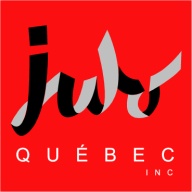       Dossiers et responsabilités 2015-2016Légende : JQ (Judo Québec), JC (Judo Canada), URLS (Unité régionale de loisirs et sports), PSOR (Programme de soutien aux opérations régulières), AQLM (Association québécoise du Loisir Municipal), PNCE (Programme national de certification), PSDE (Programme de soutien au développement de l’excellence) et RLQ (Regroupement Loisir Québec).	Comité d’excellencePrésidentDavid BeaudinMembresSergio PessoaRoger TremblayAlexandre Di BartoloStéfanie TremblayJean-Francois MarceauJean-François MarceauDirecteur généralPoste 27jfmarceau@judo-quebec.qc.caLiens directsConseil d’administrationSports-QuébecMEESRRLSQ-URLS-AQLM-Comité d’éthiqueINSJudo CanadaDossiersDéveloppement organisationnelCoordination du plan stratégique globalDéveloppement informatiqueBudget annuelCommanditeMarketing global et communication Ressources humainesRelations publiquesTemple de la Renommée JC et JQPSFSQAchats de tatamis et matériel diversConférence de presseCommuniqués divers (SPORTCOM)Placements SportOctroi de tournois provinciauxSuivi éthiqueTemple de la renommée Judo QuébecGestion de la location de tapisSuivi facturationCommission de développementPrésidentJulien NephtaliMembresPatrick VesinJérémy Le BrisAlexis Morin-MartelÉmilie-Claude LerouxCommission de tournoisPrésidentDenise LavergneMembresChristian RoyerMarc CantinIsabelle TurcotteFrançois PichéAndy MastersonCommission des gradesPrésidentYves LandryMembresHiroshi NakamuraGérald PoirierGilles LachaineRobert ArbourSuzanne ArsenaultComité de judo-écolePrésidentSimon Gauthier-HansenMembresPatrick VesinNabil HaouPascal PlaneilleRéjean LavoieJean-Francois MarceauCommission d’arbitragePrésidentYves PearsonMembresDiane CoutureAlain RoyLouis BernierComité d’éthiquePrésidentEric De BargisMembresJacques PouliotFrançois-Xavier BouléComité de judo-jujutsuPrésidentGérald PoirierMembresMonette LeblancPatrick VesinSerge LandryYves LandryPatrick VesinCoordonnateur techniquePoste 24pvesin@judo-quebec.qc.caSandra Le BrisResponsable marketing, évènement et levée de fondsPoste 26slebris@judo-quebec.qc.caJessika Therrien Coordonnatrice, compétition, grades et excellencePoste 22jtherrien@judo-quebec.qc.caÀ venirAgent de projets Poste XXRéjean LavoieAgent de développement et services aux membresPoste 21rlavoie@judo-quebec.qc.caSergio PessoaEntraîneur provincial & coordonnateur des CRDPoste 25spessoa@judo-quebec.qc.caLiens directsLiens directsLiens directsLiens directsLiens directsLiens directsLiens directsCommission de développement Comité Judo-JujutsuCommission des tournois Comité judo écoleÉgale-ActionPlacements SportsCommission provinciale des arbitresCommission provinciale des gradesSports-Québec (Jeux du Québec)Commission des tournois Les Zones de Judo QuébecJudo CanadaComité judo écoleComité d’excellenceSLSFAEQCRDINSDossiersDossiersDossiersDossiersDossiersDossiersDossiersZones : liens techniques et stagesDossier Sport – QualColloque des professeursPNCEPSDE (analyse globale)Judo-Jujutsu et TaïsoClientèles spécifiques,          troubles de comportement et          handicapés visuelsMédecine sportiveSécurité dans le sportRépertoire des activités Modèle de développement de l’athlèteDemandes de sanctionsProgramme Placements SportsRecherche de commanditesMarketingPromotionCoordination du gala d’excellenceProjet cercle des ceintures noiresPromotion du judo fémininHajime (2 par année : décembre, été)Réseaux sociauxMise en candidature du Gala Sports-Québec et autres galasTâches partagées:Co-rédacteur infolettre (en cas  d’absences de Sarah)Mises à jour site webTemporairement :Rédacteur infolettreSecrétariat-correcteurCoordination des arbitresCoordination passages de gradesPréparation des chèquesAide à la coordination de l’excellenceCalcul des points de classementsJeux du QuébecInscription en lignes compétitions et camps –affichage et paiementCoordination tournois provinciauxOrganisation championnat canadienCahier de l’athlètePréparation chèquesTâches partagées:Mises à jour site webTemporairement :Sport-Études secondaire et collég.Répertoire téléphoniqueEncan silencieuxJamboree en régionBoutique en ligne (coté informatique)Tâches partagées:Aide au répertoire des activitésMise à jour du site webJeux du Québec (accompagnement du coord. comp.)Secrétariat-correcteurSuivi des affiliations avec JC Ouverture de dojoProjet Judo Scolaire  / Parascolaire initiationServices aux membresSoutien et encadrement des nouveaux clubs et des anciens dojoSuivi du matériel JQLogistique matériel tournois et camps provinciauxSalons promotionnelsEnvois postauxPréparation kiosque Judo QuébecSuivi assurancesSuivi des athlètes de l’Équipe provincialeTournée préparatoire Suivi des athlètes avec JC Camps d’entraînementsDétection de talentBourses aux athlètesSuivi de participation aux campsProgramme équipe QuébecCRD et centre nationalSoutien INSColloque des entraîneursResponsable du budget ExcellenceSorties-voyages USACahier de l’athlèteBourse : Moi ! Je déménage